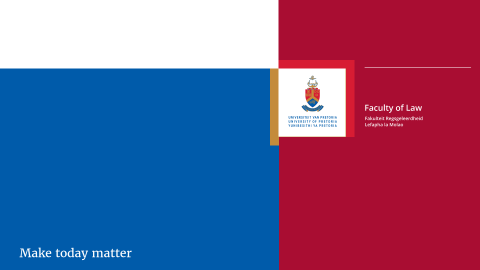 Annual Recognition of Achievementfor the2019 Academic Year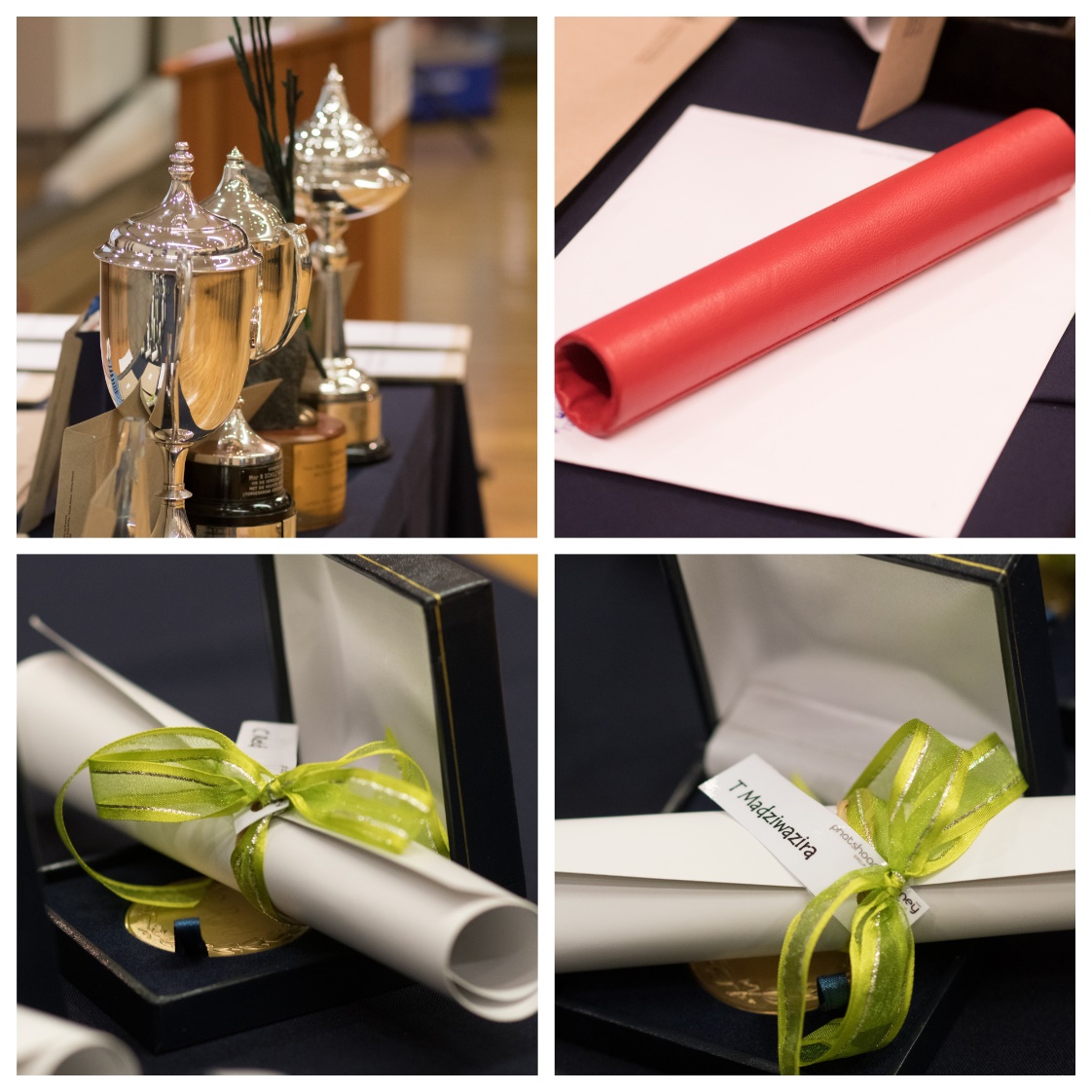 “Education is the passport to the future, for tomorrow belongs to those who prepare for it today.”
– Malcolm X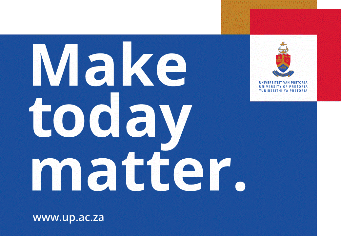 The Faculty of Law and law studentsexpress their appreciation towards thedonors and prize givers for their continued support.Awards, Prizes and Recipient(s) – 2019 Academic YearAdams & Adams PrizeStudent with the highest weighted average in the prescribed modules during all four years of the LLB degree programme, provided that the student was registered for the four year LLB degree and completed the degree within the minimum period of four yearsRoxanne WestphalArthur Channon Inc PrizeBest student in Family Law 121 (FMR 121)Felix le RouxAbsa Africa Book Prize  Best student in Law of Banking and Financial Institutions 410 (LBF 410)TbcABSA Legal Services PrizeBest student in Payment Methods 320 (VHD 320)Daniella GhillinoBliss Prize donated by MacRobert AttorneysBest student in Civil Procedure 400 (SIP 400) or Best student in Civil Procedure 410 and 420 (SIP 410 and 420)Caitlin PetzerBookmark PrizeBest student in Jurisprudence 310 (JUR 310)Felix le RouxBookmark PrizeBest student in Law & Transformation 410 (AMR 410)Sohela SurajpalBookmark Prize Best student in Law and the Community 420 (CLW 420)Sohela SurajpalBookmark PrizeBest student in Jurisprudence 420 (JUR 420)TbcCarpe Diem PrizeFirst year student registered for the four year LLB degree programme with the highest weighted average in the prescribed first year modulesPhokwane MakhubelaChief Justice FLH Rumpff Floating Trophy and PrizeBest student in Public Law 410 and 420 (PBL 410 and 420)Roberto Lopes BarreiroCliffe Dekker Hofmeyr Inc Prize Best student in Specific Contracts 220 (KTH 220)Christopher WilliamsonCliffe Dekker Hofmeyr Inc Prize Best student in Consumer Protection 220 (VBB 220)Bianca CoetzerCouzyn, Hertzog & Horak Attorneys PrizeBest student in the LLM (Child Law) programmeM Breytenbach  De Swardt Myambo Attorneys Administrative Law PrizeBest student in Public Law 310 (PBL 310) Daniela ErasmusDe Swardt Myambo Attorneys Law of Contract PrizeBest student in Law of Contract 211 (KTR 211) (shared)Andrea DolphinIsrael ShnketaChristopher WilliamsonDelport van den Berg PrizeBest student in Deeds and Notarial Practice (ANO 410) Lucinda StrydomDH van Zyl PrizeBest student in Roman Law 120 (ROM 120)Bethany FortonFasken Footprint PrizeStudent who meets the requirements of Fasken that include being Black according to the Employment Equity Act and having successfully completed his/her second year of the BA Law/BCom Law/LLB studies within two years and obtained an average of 70% or above for both years of study. The prize winner must be actively involved in community engagement projects and must portray leadership skills.TbcGildenhuys Malatji Incorporated PrizeBest student in Practical Law 400 (PWR 400)Jarrod van der HeeverGrotius MedalFinal year LLB student with the highest weighted average in all the final year LLB modules, provided that the student passed all the prescribed modules at the first attempt.Roxanne WestphalHaasbroek & Boezaart Prize Best student in Law of Succession 222 (ERF 222)Samantha WhelanHarold Galasko PrizeFinal year LLB student with the highest weighted average in all the prescribed final year modules, provided that the student passed all the prescribed modules at the first attempt and was registered for the four year LLB degree.Roxanne WestphalHogan Lovells Prize Best student in Tax Law 310 (BLR 310) or Best student in Tax Law 310 or 410 (BLR 310 or 410)Christopher WilliamsonJohan Verloren van Themaat PrizeBest student in Public Law 200 (PBL 200) (shared)Daniela ErasmusAnita MaraisJohn Dugard PrizeBest student with the highest average mark core modules AIL 802 and MCL 801 in the subject International LawMC KabakisaJuta Law Prize Student with the highest weighted average in all the prescribed theoretical modules of an LLM degree by coursework, including the mini-dissertation (provided that the student completed the degree within the prescribed period of two years and passed all the prescribed modules at the first attempt).Johan JordaanKisch-IP PrizeBest student in Legal Practice 210 and 220 (RPK 210 and 220)Christoph BerndtLexisNexis PrizeBest student in Legal Pluralism 210 (RPR 210) (shared)Takudzwa MatekweJeanne MeyerLexisNexis PrizeBest student in Law of Delict 320 (DLR 320)Christopher WilliamsonLexisNexis PrizeFinal year LLB student who wrote the best essay (SKY 410)TbcLexisNexis PrizeBest student in Criminal Procedure 400 (SPR 400)Bianca BaltMedal of the Vice-Chancellor and PrincipalFor a candidate with outstanding undergraduate academic achievement during all the undergraduate years of study for any first Bachelor’s degree in a facultyRoxanne WestphalNorton Rose Fulbright Prize BA Law II student with the highest weighted average in all the prescribed BA Law II modules, provided that the student passed all the prescribed modules at the first attempt.Katelyn Mae CarterNorton Rose Fulbright Prize Best student in Legal Interpretation 210 (RVW 210)Felix le RouxNorton Rose Fulbright Prize BCom Law II student with the highest weighted average in all the prescribed BCom Law II modules, provided that the student passed all the prescribed modules at the first attempt.Mathew Henk de BieNorton Rose Fulbright PrizeBest student in Law of Persons 110 (PSR 110)           Jacobus HudsonNorton Rose Fulbright Prize Best student in Medical Law 410 (GRG 410)Chrislie ThomasPPS PrizeBest student in Trusts & Estates 410 (TBS 410) (shared)Lara Colette ButlerSimoné van SchalkwykPrivate Law PrizeBest student in Law of Damages 410 (SGR 410)Bianca BaltPrivate Law PrizeBest student in Private International Law 410 (IPR 410)Hiroki Malachizodok MpolokengPrivate Law PrizeBest student in Private Law 420 (PVR 420)Karien PrinslooRW Africa PrizeBest student in Public Law 320 (PBL 320)Prishni ChettyRudolph Jansen Prize Best student in Land and Land Reform 420 (GHR 420)TbcSouth African Society for Labour Law PrizeBest student in Labour Law 410 (ABR 410)Hiroki Malachizodok MpolokengSouth African Society for Labour Law PrizeBest student in the LLM (Labour Law) programmeMaretha MattheusSavage Jooste & AdamsBest student in Alternative Dispute Resolution (AGF 420) (shared)Chigo MabilaKyle MelvilleTshepo TwalaSchilz PrizeThird year LLB student with the highest weighted average in all the third year modules, provided that the student passed all the prescribed modules at the first attempt and is registered for the four year LLBdegreeFelix Schröder Shadrack Mbonani Memorial PrizeBest student in Jurisprudence 110 and 120 (JUR 110 and 120)Edgar MalomaneSpoor & Fisher PrizeBest student in Intellectual Property Law 320 (IGZ 320)Anita MaraisSSLR Prize BCom Law III student with the highest weighted average in all the prescribed BCom Law III modules, provided that the student passed all the prescribed modules at the first attemptAmy Lynn PawsonSupersport PrizeBest student in Sports Law 420 (SRR 420)Stephanus NortjéTeresa Lister Prize and Trophy donated by Atterbury TrustThis prize and trophy/sculpture is awarded to the most multitalented female student who has completed her third year of LLB studiesTbcUNESCO Africa Chair in Education Law PrizeBest student in Law of Education 420 (ONR 420)Tlhologelo MadalaneUniversity of Pretoria Law Clinic Prize and Floating TrophyTop achiever in the Practical Law module (PRR 400)Jarrod van der HeeverUniversity of Pretoria Law Clinic Firm of the Year Award Students participating in the Law Clinic programme who are the top firm in each academic year (shared)Chantel CarreiraRobina Veronica de JesusJodi HardyCaitlin Jane O’ConnorNadia SteynJarrod van der HeeverShereen YounisVDT Attorneys Inc PrizeBest student in Law of Things 310 (SAR 310)Prishni ChettyVZLR PrizeBest student in Transnational Business Law (TBR 420)Micaela JonesWebber Wentzel PrizeBest student in Law of Evidence 300 (BWR 300)Anita MaraisWerksmans PrizeBest student in Insolvency Law 310 (ISR 310) (shared)Daniela Basso and Duane van WykWerksmans PrizeBest student in Entrepreneurial Law 320 (ODR 320)Daniella GhillinoWillem du Plessis PrizeSecond year LLB student with the highest weighted average in all the second year modules, provided that the student passed all the prescribed modules at the first attempt and is registered for the four year LLB degreeDawn KhumaloFinal year LLB students who obtained the LLB degree with distinctionPhatshoane Henney Group Honour Medal Bianca Balt	Tatum-Lee Barnard		Roberto BarreiroSimon Botha	Colette Butler		Chantel CarreiraIvana Cetinich	Catherine Chen		Cama CoetzeeJustin de Wet	Kirsten Dempsey		Devan FalconerJodi Hardy	Matthew Ilsley		Hugo JohnstonCarmen Jordan	Jade König			Catharina KrügerMabila Chigo	Daniela Meireles Dias	Kyle MelvilleMalachizodok Mpolokeng	Jaimé Myhill			Blessing OguntuaseAngela Paschalides	Caitlin Petzer			Kim PhillipsJessie Phyffer	Chantelle Pieterse		Brandon PinkerJané Potgieter	Ashleigh Potterill		Elnette SchoonraadCorbyn Selzer	Nadia Steyn			Lucinda StrydomSohela Surajpal	Chrislie Thomas		Tshepo TwalaLisa van Blerk	Jarrod van der Heever	Melandri van der Westhuizen	Simoné van Schalkwyk	Elani Vogel			Roxanne WestphalAllison Wright	Shereen YounisFinal year LLB students on the Dean’s Merit List for outstanding academic achievementBianca Balt	Barnard Tatum-Lee Barnard		Roberto BarreiroSimon Botha 	Colette Butler 			Chantel Carreira Cama Coetzee	Justin de Wet				Kirsten Dempsey Devan Falconer 	Jodi Hardy				Matthew IlsleyCarmen Jordan 	Jade König 				Catharina KrügerKelsey Lorentz	Chigo Mabila				Daniela Meireles Dias Malachizodok Mpolokeng 	Jaimé Myhill 				Stephanus NortjéAniel Opperman 	Angela Paschalides 			Caitlin Petzer Kim Phillips 	Jessie Phyffer			Brandon PinkerJané Potgieter 	Ashleigh Potterill 			Karien PrinslooElisa Rinaldi	Elnette Schoonraad 			Corbyn SelzerNomalanga Sinyoka	Nadia Steyn				Keagan Stokoe Lucinda Strydom	Sohela Surajpal			Chrislie ThomasTshepo Twala 	Lisa van Blerk 			Jarrod van der HeeverMelandri van der Westhuizen 	Simoné van der Westhuizen		Simoné van SchalkwykElani Vogel 	Roxanne Westphal			Allison WrightShereen YounisDeputy Dean's AwardAward to a permanent academic staff member whose teaching approach methods and techniques were evaluated and assessed and, inter alia, included practices that showcased their approach to inquiry-based and hybrid learning.Dr Jani van WykDean's AwardFor the graduate with outstanding undergraduate academic achievement during the four-year LLB degreeRoxanne Westphal